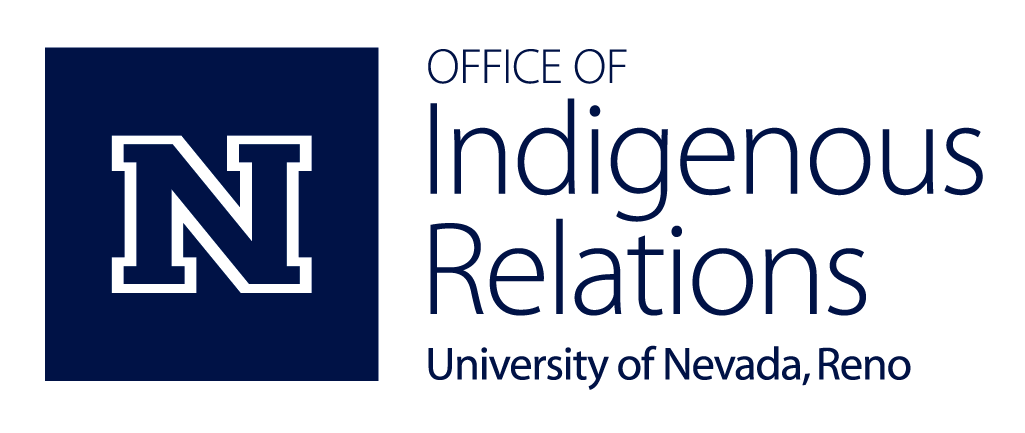 University of Nevada, Reno2024 LEAD (Lead, Empower, Achieve, Dream) Summer Program Application2024 Program Dates: Sunday, July 7th, 2024 – Saturday, July 13th, 2024Student Information: First Name: _______________________________ Last Name: _________________________________Student cell phone number: _______________________________Student email address: ___________________________________Address: _____________________________________________________________________________City: __________________________ State: _________________________ Zip: ____________________Year in School:  Freshman	Sophomore	    Junior	Senior	Graduated SeniorOther, _________________________________T-shirt size (adult sizes): ____________________________Tribal Affiliation (if applicable): ___________________________________________________________Which subject areas are you most interested in? (select all that apply)Arts & Music			STEM (Science, Technology, Engineering & Math)Nursing			Cultural Resources & ArcheologySocial Work			Business & Entrepreneurship 	Education 			Sociology & PsychologyJournalism			Wildlife Ecology & ConservationLanguage			Political ScienceOther: _________________________________________________Is any financial or travel assistance needed to support participating in this program? (please explain)____________________________________________________________________________________________________________________________________________________________Does this student need any special accommodations to participate in this program? (please explain)____________________________________________________________________________________________________________________________________________________________Please explain why you are interested in the LEAD (Learn, Empower, Achieve, Dream) Program:________________________________________________________________________________________________________________________________________________________________________________________________________________________________________________________________________________________________________________________________________________________________________________________________________________________________________________________________________________________________________________________________________________________________________________________________________________________________________________Please share your current future goals and/or plans after graduating from high school: ____________________________________________________________________________________________________________________________________________________________________________________________________________________________________________________________________________________________________________________________________________________________________________________________________________________________________________________________________________________Parent/ Guardian Information: First Name: ____________________________ Last Name: ______________________________Cell phone number: _______________________________Email address: ___________________________________Address: _____________________________________________________________________________City: __________________________ State: _________________________ Zip: ____________________Parent/ Guardian signature: _____________________________________________________________